Самостоятельная работа «Электронные таблицы»Вариант 1Рабочая книга табличного процессора состоит из:ЯчеекСтрокСтолбцовЛистовВвод формул в таблицу начинается со знака:$F=@В электронной таблице выделили группу четырёх соседних ячеек. Это может быть диапазон:А1:В4А1:С2А1:В2В2:С2В ячейки A3, А4, ВЗ, В4 введены соответственно числа 7, 4, 6, 3. Какое число будет находиться в ячейке С1 после введения в эту ячейку формулы =СУММ(АЗ:В4)?4201415Укажите ячейку, адрес которой является относительным: D30Е$5$А$2$С4Дан фрагмент электронной таблицы, содержащий числа и формулы: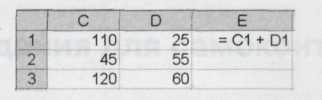 Значение в ячейке ЕЗ после копирования в неё формулы из ячейки Е1 будет равно:60180170135В ячейку В7 записана формула =$A4+D$3. Формулу скопировали в ячейку D7. Какая формула будет записана в ячейке D7?= $C4+F$3=$A4+F$3=$A4+D$3=$B4+D$3Для наглядного представления площадей крупнейших государств мира целесообразно использовать:круговую диаграммуграфикстолбчатую диаграммуярусную диаграммуДан фрагмент электронной таблицы в режиме отображения формул: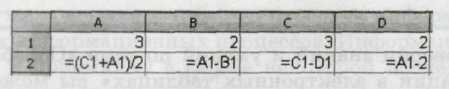 После выполнения вычислений по значениям ячеек диапазона A2:D2 было построено несколько диаграмм. Укажите диаграмму, которая не могла быть получена.Постройте график функции y=2x2+5x-10 в диапазоне [-5; 2,5] с шагом 0,5.a)b)c)d)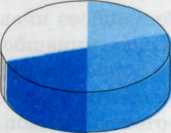 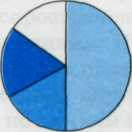 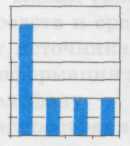 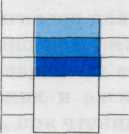 